The goal for all students is to be at a level 3 or higher on the behavior skills scale. Students who are able maintain that level of behavior will be rewarded with treats and participation in Fun Fridays every other week. Failure to meet level 3 standards will have consequences from the teacher that day (ex. silent snack or silent lunch).  Students will be held accountable for their misbehavior by recording their infractions on a google form. If students have to fill out the form, participation in Fun Friday is as follows:0:  Full Participation1: Timeout2: No ParticipationTeachers should track student performance on behavior skills in a manner of their choosing.Teams may change student scores as needed.Teachers should continue to communicate ongoing behavior skills concerns to parents and administrators.6th Grade Behavior Scales 2023-20246th Grade Behavior Scales 2023-20246th Grade Behavior Scales 2023-20244.0The student demonstrates behavior  skills every day with rare exceptions.The student demonstrates behavior  skills every day with rare exceptions.3.5Demonstrates 3.0 requirements and partial 4.0.Demonstrates 3.0 requirements and partial 4.0.3.0The student consistently demonstrates employability skills, including:BE HEREArrives to class on time prepared to learn.Actively participates in class activities.BE RESPECTFULInteracts respectfully and cooperatively with teachers and peers.Listens to and follows directions, the first time without back.BE RESPONSIBLEFollows routines and procedures, including appropriate technology use.Completes assignments and meets deadlines.The student consistently demonstrates employability skills, including:BE HEREArrives to class on time prepared to learn.Actively participates in class activities.BE RESPECTFULInteracts respectfully and cooperatively with teachers and peers.Listens to and follows directions, the first time without back.BE RESPONSIBLEFollows routines and procedures, including appropriate technology use.Completes assignments and meets deadlines.2.5Demonstrates 2.0 requirements and partial 3.0Demonstrates 2.0 requirements and partial 3.02.0The student demonstrates some employability skills.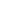 Behaviors that will prohibit a student from attaining level 3:CheatingDisruptive with substituteTalking to peers Head downNo homeworkNot preparedOff TaskThe student demonstrates some employability skills.Behaviors that will prohibit a student from attaining level 3:CheatingDisruptive with substituteTalking to peers Head downNo homeworkNot preparedOff Task1.5Demonstrates little to no 3.0 and consistent 2.0 behaviors.Demonstrates little to no 3.0 and consistent 2.0 behaviors.1.0The student rarely demonstrates behavior skills.Behaviors that will prohibit a student from attaining a level 2  and result in immediate office referral and probable removal from classroom: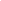 Skipping ClassIllegal DrugsWeaponsFightingStealingThe student rarely demonstrates behavior skills.Behaviors that will prohibit a student from attaining a level 2  and result in immediate office referral and probable removal from classroom:Skipping ClassIllegal DrugsWeaponsFightingStealing